DOLNOŚLĄSKI WOJEWÓDZKI URZĄD PRACYWydział Administracyjny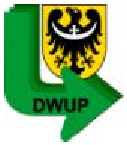 58-306 Wałbrzych, ul. Ogrodowa 5btel. 74 88 66 500 fax 74 88 66 509 e-mail: walbrzych.dwup@dwup.pl
24.11.2014       Zapytanie ofertowe dot. sprzątania pomieszczeń biurowych - Wrocław1.Termin składania ofert:Oferty zgodne ze opisem przedmiotu zamówienia należy składać do dnia 2 grudnia 2014r. do godziny 1100. W przypadku przesłania oferty pocztą liczy się data i godzina dostarczenia przesyłki do Urzędu.2.Miejsce i sposób złożenia ofertyDolnośląski Wojewódzki Urząd Pracy Filia we Wrocławia 
Al. Armii Krajowej 54, 50-541 Wrocław  pokój 12 ( kancelaria )Oferta sporządzona musi być zapakowana w zamkniętej kopercie (wewn. i zewn. )koperta zewnętrzna powinna być zaadresowana na Dolnośląski Wojewódzki Urząd Pracy Filia we Wrocławiu Al. Armii Krajowej 54, 50-541 Wrocław i posiadać dopisek: oferta „sprzątanie pomieszczeń biurowych FGŚP” nie otwierać do dnia 2 grudnia 2014r. do godziny 11:003. Szczegółowy opis przedmiotu zamówienia:
Przedmiot zamówienia obejmuje wykonanie kompleksowej usługi sprzątania pomieszczeń biurowych, ciągów komunikacyjnych i sanitariatów w budynku znajdującym się we Wrocławiu przy ul. Międzyleskiej 4, użytkowanych przez Wydział Funduszu Gwarantowanych Świadczeń Pracowniczych,  wraz z dostawą środków czystości i środków higieniczno-gospodarczych niezbędnych do świadczenia usługi.Powierzchnia do sprzątania ogółem wynosi 186 m2, w tym:- pomieszczenia biurowe – 170,34 m2- korytarze i ciągi komunikacyjne – ok. 15,66 m2- WC – ( ilość kabin toaletowych – 2 szt.; ilość umywalek – 1 szt.)- okna – 25 szt.- przeszklone drzwi korytarzowe / wejściowe -  1szt.4. Wymogi jakie będzie zawierała umowa:a/ do sprzątania Wykonawca użyje własnego sprzętu i własnych środków (w tym środków czystości), które muszą spełniać wymagania co do standardu i jakości określone w Polskich Normach oraz być dopuszczone do użytku na podstawie odpowiednich atestów jak i zgodnych ze standardami ISO 14001.b/ cena zawiera wszystkie koszty związane z usługą, a w szczególności koszty dojazdu do budynku Zamawiającego i zaopatrzenia w sprzęt oraz środki niezbędne do wykonania usługi sprzątania. Środki czystości oraz materiały eksploatacyjne dostarcza Wykonawca (mydło w płynie, papier toaletowy, ręczniki jednorazowe, kostki do wc, odświeżacz powietrza, worki do koszy i do niszczarek i itp.). Uzupełnianie  materiałów eksploatacyjnych, dokonuje Wykonawca do zaspokojenia potrzeb/ zużycia korzystających pracowników (15 osób). Środki higieniczne muszą być uzupełniane w ilościach zapewniających swobodne korzystanie z sanitariatów. Niedopuszczalny jest brak lub niedostarczenie niezbędnej ilości środków higienicznych w ciągu dnia roboczego. Szczegółowy opis wyszczególnionych materiałów eksploatacyjnych i środków higieny gospodarczej
z określonymi i wymaganymi parametrami przez Zamawiającego: c/ wykonywanie usługi sprzątania obiektu musi odbywać się po godzinach urzędowania 
tj. po 15.30 do godziny 19.30.d/zakres prac do wykonania:1. Sprzątanie pomieszczeń biurowych (codziennie w dni robocze po godzinach urzędowania):		odkurzanie dywanów i wykładzin dywanowych;mycie na mokro twardych powierzchni podłóg tj. posadzki oraz podłóg bez dywanów przecieranie na wilgotno lub mycie zewnętrznych powierzchni mebli tj. biurek, krzeseł, foteli, stołów i ław, szaf oraz regałów;wycieranie na wilgotno lub mycie drzwi, parapetów okiennych i kaloryferów;wycieranie na sucho telefonów;opróżnianie koszy i pojemników niszczarek z wyniesieniem ich zawartości do śmietnika;mycie  koszy i wymiana wkładów foliowych według potrzeb;wycieranie klamek drzwi;usuwanie pajęczyn;odkurzanie na sucho sprzętu komputerowego, przecieranie kontaktów i włączników 1x w tygodniu tj. czwartek lub piątek;odkurzanie ścian i rur, 2x w miesiącu tj. pierwszy i trzeci tydzień m-c;mycie okien i stolarki okiennej w pomieszczeniach biurowych, 4 x w roku tj. 1 x na kwartał ( możliwość przesunięcia terminu w zależności od warunków atmosferycznych).2. Sprzątanie holów, wejść, korytarzy (codziennie w dni robocze po godzinach urzędowania):2.1 mycie na mokro twardych powierzchni podłóg oraz glazury;mycie drzwi przeszklonych;usuwanie kurzu z tablic informacyjnych,2.4 czyszczenie wycieraczek z kurzu i piasku,przecieranie kontaktów i włączników 1x w tygodniu tj. piątek;2.6 odkurzanie ścian i rur, 2x w miesiącu tj. pierwszy i trzeci tydzień m-ca;3. Sprzątanie pomieszczeń sanitarnych  oraz socjalnych (codziennie w dni robocze po godzinach urzędowania):mycie i dezynfekcja urządzeń sanitarnych; mycie powierzchni podłóg i ścian;opróżnianie koszy z wyniesieniem ich zawartości do śmietnika;mycie  koszy i wymiana wkładów foliowych według potrzeb;mycie luster;uzupełnianie mydła, ręczników papierowych, papieru toaletowego – na bieżąco;przecieranie kontaktów i włączników 1x w tygodniu tj. piątek;odkurzanie ścian i rur, 2x w miesiącu tj. pierwszy i trzeci tydzień m-ca;       mycie okien i stolarki okiennej, 4 x w roku tj. 1 x na kwartał (możliwość przesunięcia       terminu w zależności od warunków atmosferycznych;e/ umowa zawarta na czas określony od dnia 01.01.2015 r. do dnia 31.12.2015 r.f/ Wykonawca zobowiązuje się do wykonywania prac będących przedmiotem niniejszej umowy 
  z należytą starannością i dokładnością.g/ Wykonawca zobowiązuje się do dokonywania wszelkich poprawek na żądanie Zamawiającego, o ile konieczność ich dokonania wyniknie z niewłaściwego wykonania usługi, w terminie do 2 dni od daty zgłoszenia ich przez Zamawiającego.h/ w przypadku nieterminowego wykonania prac będących przedmiotem niniejszej umowy Zamawiający może wyznaczyć Wykonawcy dodatkowy termin wykonania określonych w umowie prac.i/ o każdej przeszkodzie uniemożliwiającej prawidłową realizacje umowy Wykonawca ma obowiązek powiadomić Zamawiającego na piśmie, faxem lub telefonicznie.j/ Wykonawca przedstawi wykaz środków myjących i czyszczących wraz z ich ilością oraz wykaz sprzętu, którym będzie wykonywał usługę sprzątania. Wykazy, o których mowa w zdaniu poprzednim, stanowią załącznik do umowy.k/ Wykonawca ponosi pełną odpowiedzialność za szkody powstałe w pomieszczeniach Zamawiającego w związku z realizacją umowy lub spowodowane przez personel, za który Wykonawca ponosi odpowiedzialność. l/ Wykonawca zobowiązany jest posiadać ubezpieczenie od odpowiedzialności cywilnej 
za wszelkie szkody mogące wystąpić w związku z wykonywaniem Umowy na kwotę minimum 50.000 zł. Kserokopia polisy ubezpieczeniowej stanowić będzie  załącznik do umowy.ł/  Zamawiający zobowiązuje się do:a) zapewnienia Wykonawcy bezpiecznego dostępu do pomieszczeń określonych w § 1 ust. 1 
w sposób umożliwiający prawidłowe i bezpieczne wykonywanie prac będących przedmiotem umowy;b) zapewnienia Wykonawcy na czas obowiązywania niniejszej umowy odpowiedniego pomieszczenia z dostępem do energii elektrycznej, wody oraz odpływu kanalizacyjnego na składowanie środków czystości, materiałów, urządzeń i narzędzi do wykonywania umowy.m/  Zamawiający nie ponosi odpowiedzialności za szkody powstałe u osób zatrudnionych przez Wykonawcę dla wykonywania niniejszej umowy. n/ Zryczałtowane miesięczne wynagrodzenie obejmuje wszystkie koszty związane z usługą, 
a w szczególności koszty dojazdu do Zamawiającego i zaopatrzenia w sprzęt oraz środki niezbędne do wykonania usługi sprzątania. Środki czystości i materiały eksploatacyjne dostarcza Wykonawca. o/ Podstawą do zapłaty wynagrodzenia określonego w ust. 1 będzie wystawiona przez Wykonawcę na koniec każdego miesiąca kalendarzowego faktura/ rachunek. Wykonawca zobowiązany jest do wystawienia faktury / rachunku i dostarczyć jej do siedziby Dolnośląskiego Wojewódzkiego Urzędu Pracy, ul. Ogrodowa 5b w Wałbrzychu, nie później jednak niż w terminie 7 dni od daty wystawienia comiesięcznej faktury/rachunku.p/ zapłata wynagrodzenia nastąpi na rachunek bankowy Wykonawcy w terminie 30 dni od daty wpływu faktury /rachunku do siedziby Zamawiającego.r/ Zamawiający ma prawo odstąpienia od umowy w trybie natychmiastowym w razie zaprzestania wykonywania przez Wykonawcę przedmiotu umowy - sprzątania lub rażącego niedbalstwa w wykonywaniu przedmiotu umowy. W przypadku zaistnienia sytuacji opisanej w zdaniu poprzednim, Wykonawca zapłaci Zamawiającemu karę umowną w wysokości 10% wartości przedmiotu zamówienia za cały okres trwania umowy, tj. okres 1 roku.s/ w  przypadku niewykonania lub nienależytego wykonania umowy, Wykonawca zobowiązany jest zapłacić Zamawiającemu karę umowną w wysokości 5% wartości wynagrodzenia o którym mowa w § ………………… za każdy dzień niewykonania lub nienależytego wykonania umowy.t/ za odstąpienie od umowy przez Zamawiającego z przyczyn leżących po stronie Wykonawcy, 
Wykonawca zapłaci karę umowną w wysokości dwukrotnego miesięcznego wynagrodzenia, 
o którym mowa w § ………………………..u/ w przypadku zaprzestania wykonywania obowiązków będących przedmiotem niniejszej umowy, Wykonawca  zostanie obciążony kosztami poniesionymi przez Zamawiającego w celu zapewnienia ciągłości wykonywania opisanych niniejszą umowa usług przez inne podmioty.w/ zastrzeżenie kar umownych nie wyłącza możliwości dochodzenia przez Zamawiającego odszkodowania przewyższającego wysokość kar na zasadach ogólnych.x/ Wykonawca wyraża zgodę na potrącenie kar umownych z wynagrodzenia.y/ w przypadku gdy kary umowne nie pokryją poniesionej szkody, Zamawiającemu przysługuje prawo dochodzenia odszkodowania uzupełniającego na zasadach ogólnych.z/ wszelkie zmiany umowy wymagają formy pisemnej i zgody obu stron pod rygorem nieważności takich zmian.ź/ dopuszcza się możliwość zmiany umowy w stosunku do treści oferty Wykonawcy w następującym zakresie:nastąpi zmiana powszechnie obowiązujących przepisów prawa w zakresie mającym wpływ na realizację przedmiotu Umowy;wynikną rozbieżności lub niejasności w rozumieniu pojęć użytych w Umowie, których nie można usunąć w inny sposób a zmiana będzie umożliwiać usunięcie rozbieżności i doprecyzowanie Umowy w celu jednoznacznej interpretacji jej zapisów przez Strony;w przypadku zmiany stawki podatku VAT, wynagrodzenie brutto Wykonawcy pozostaje na dotychczasowym poziomie, zaś zmianie ulega jedynie proporcja pomiędzy wartością netto a wartością brutto umowy;zmiana terminu wykonania zamówienia w przypadku wystąpienia przyczyn obiektywnych niezależnych od Wykonawcy, a uniemożliwiających wykonanie przedmiotu umowy w ustalonym terminie. Zmiana terminu może nastąpić na pisemny wniosek Wykonawcy, zawierający uzasadnienie zmiany;nastąpi przekształcenie podmiotowe Wykonawcy.nastąpi zmiana wielkości powierzchni przeznaczonej do sprzątania.ż/ Wykonywanie usługi sprzątania obiektu musi odbywać się po godzinach urzędowania 
tj. po 15.30 do godziny 19.305. Termin wykonania zamówieniaZamawiający wymaga aby zamówienie realizowane było od dnia 01.01.2015 r. do 31.12.2015 r.6.Termin otwarcia kopert:Oferty zostaną otwarte w sposób jawny przez komisję przetargową w dniu 2 grudnia 2014 r. 
o godz.1130 w pokoju 316. 7 . Osoba odpowiedzialna za zamówienie:Pani Mirosława Kulińska – Wydział Administracyjny tel. 74 88-66-505, mail: miroslawa.kulinska@dwup.pl w godzinach od 8:00 do 15:00 .8. Kryteria oceny oferty i ich znaczenia:Cena – 100%Zamawiający udzieli zamówienie Wykonawcy, który zaoferował najniższą cenę.9.Inne – ofertę należy przygotować na załączonym formularzu cenowym.lpNazwa towaruParametry1Papier toaletowy biały100% celulozy, min. 150 listków w rolce, trzywarstwowy, kolor biały lub z nadrukiem 2Ręczniki papierowegramatura min. 37g/m2 , kolor biały, zielony lub szary ZZ wymiar listka: 23 cm x 25 cm , 1—warstwowy, wodo utwardzalny, nie rozkładający się w kontakcie z wodą, niepylący, 3Mydło w płynie o właściwościach antybakteryjnych,zapachowe, przetestowane klinicznie, o gęstej konsystencji, nie wylewające się ze zbiornika, mydło neutralne Ph, skutecznie usuwające zanieczyszczenia i brud, 4Kostka do WCz zawieszką, czyszcząca, chroniąca przed osadzaniem się kamienia i rdzy, pozostawiająca świeży zapach5Odświeżacz powietrza w żelu, o przyjemnym zapachu, w plastikowym stojącym pojemniku, poj. min 150 g